Jelena Trifunović                                                                          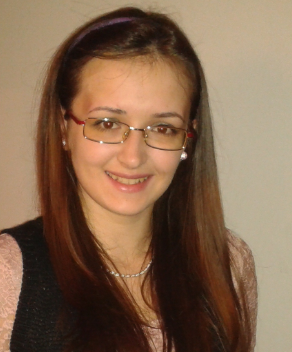 LIČNI PODACIDatum rođenja : 13.1.1994.Mesto rođenja : Vinovci, Republika HrvatskaZvanje: diplomirani pravnikDržavljanstvo : RSAdresa stanovanja : Nikole Tesle 56, MorovićBroj mobilnog  telefona : +381642324956e-mail : jelena.t1301@gmail.comOBRAZOVANJE  Srednjoškolsko obrazovanje : završena opšta gimnazija Visoko obrazovanje : završen Pravni fakultet u Novom Sadu Prosečna ocena tokom studija : 9,49Dužina studiranja na osnovnim studijama : 48 meseciDatum diplomiranja : 27.9.2016.Datum upisa master studija : 24.10.2016.Uspesi i nagrade tokom studiranja : višestruke nagrade za ostvaren uspeh tokom studija (2012/13,2013/14,2014/15)Studentska praksa : desetodnevna praksa u Osnovnom sudu u Novom Sadu, trodnevna praksa kod Zaštitnika građana u BeograduZNANJA/VEŠTINEPoznavanje stranih jezika : engleski-napredni nivo(čitanje, pisanje, razumevanje), nemački-početni nivoRad na računaru : Microsofte office ( rad u word-u, powerpoint prezentacije, excel), Obrađivanje fotografija u određenim programima,snalaženje na internetuVozačka dozvola : B , B1OBLASTI PRAVA OD INTERESOVANJAPrivredno pravoGrađanskoKrivično pravoRadno pravo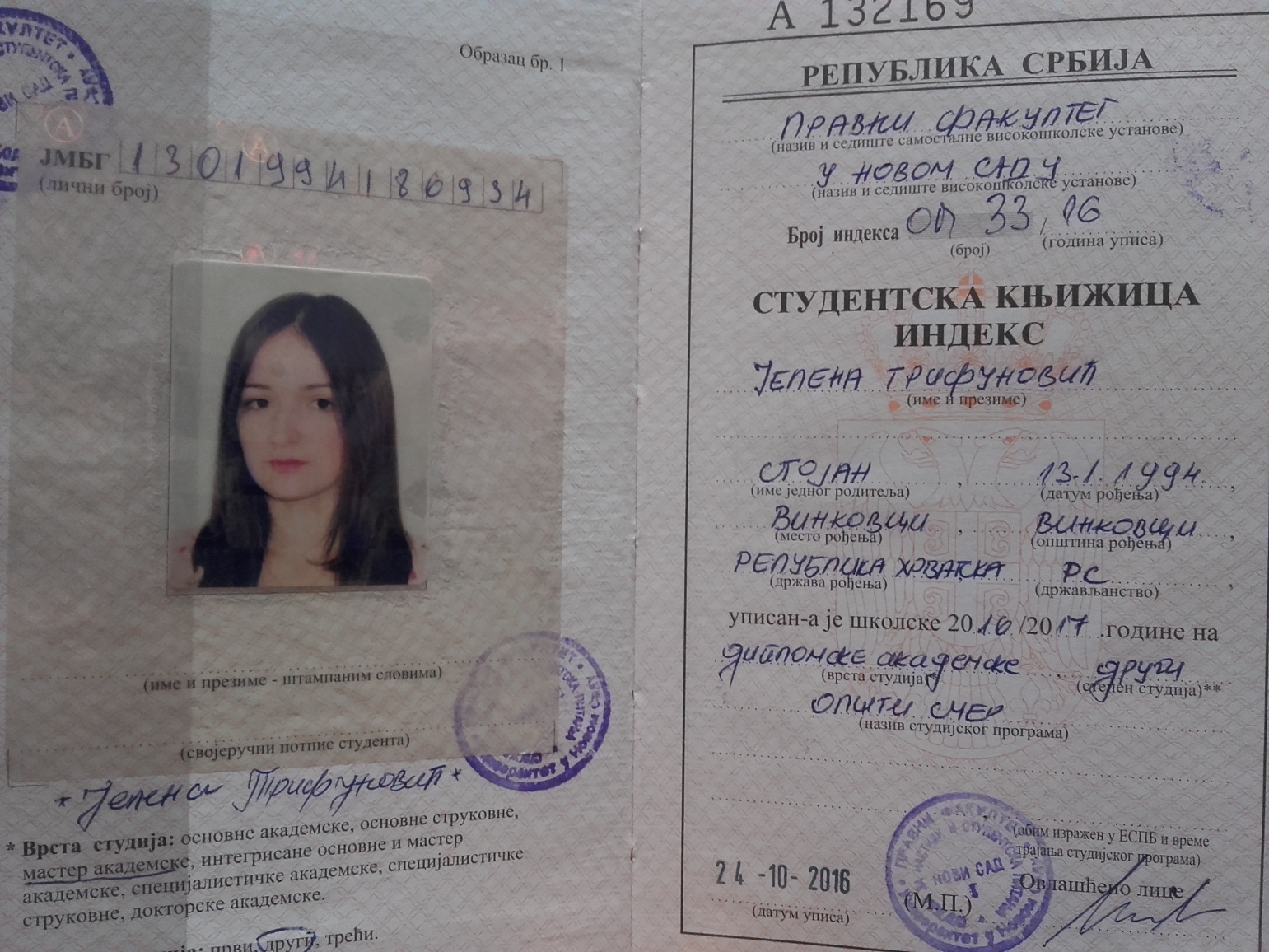 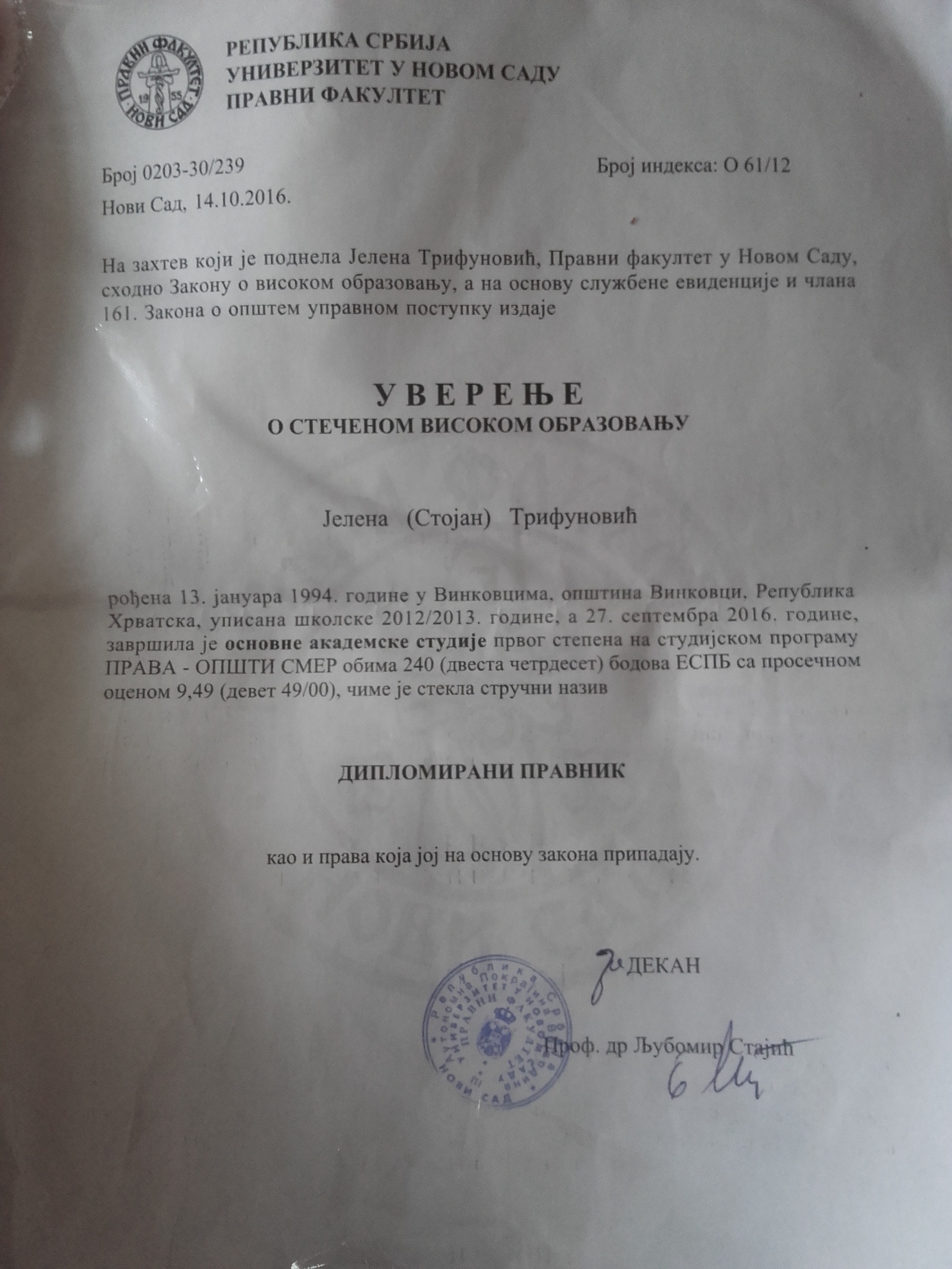 